DETRAN/AM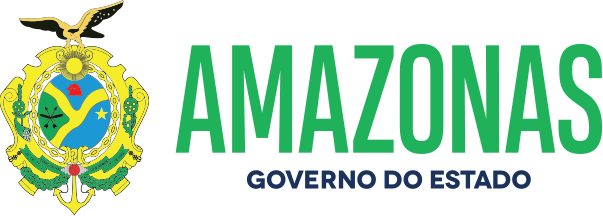 ESPÉCIE: Edital de Notificação de Imposição de Penalidade Nº 06/2022. O DETRAN/AM, fundamentado no caput do art. 282 da Lei 9.503, de 23.09.97, consubstanciado com a Resolução 619/16 do CONTRAN e no princípio constitucional do contraditório da CF; Considerando as reiteradas tentativas de entrega de Notificações de Imposição de Penalidade por infração de trânsitopor meio postal; NOTIFICA que foram lavradas autuações cometidas pelos veículos de propriedade dos abaixo relacionados, facultando a efetivar Recurso em 1ª instância na JARI no prazo de quinze dias, a contar da data da publicação do presente edital, podendo ser adquirido o formulário para Recurso no site do DETRAN/AM. Da decisão da JARI caberá Recurso em 2ª instância junto ao CETRAN/AM na forma do art. 288/289 do CTB.Manaus, 11 de Janeiro de 2022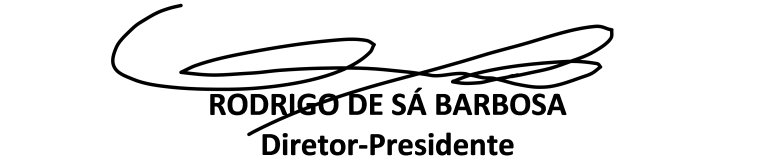 NºPlacaNº do AutoCódigo daInfraçãoData daAutuaçãoData do Recurso1 NOI-6244TD-00218119 659-9/2 27/09/21 10/02/222 JXK-1D66TD-00209478 659-9/2 30/09/21 10/02/223 NOW-6360TD-00218777 501-0/0 29/10/21 10/02/224 JXH-2D45TD-00217594 518-5/2 06/11/21 10/02/225 JWZ-4928TD-00225413 659-9/2 07/11/21 10/02/226 PHH-2878TD-00220672 659-9/2 07/11/21 10/02/227 JXW-1032TD-00207195 607-6/0 07/11/21 10/02/228 JWT-5255TD-00226601 659-9/2 10/11/21 10/02/229 JXK-3713TD-00222906 501-0/0 30/10/21 10/02/2210 JXK-3713TD-00222907 516-9/1 30/10/21 10/02/2211 PHH-1807TD-00225501 659-9/2 31/10/21 10/02/2212 PHD-4F06TD-00225508 659-9/2 31/10/21 10/02/2213 OAD-8192TD-00222586 703-0/1 02/11/21 10/02/2214 NOO-8999TD-00223673 685-8/0 31/10/21 10/02/2215 PHQ-8H86TD-00219244 501-0/0 04/11/21 10/02/2216 PHB-4912TD-00225519 583-5/0 05/11/21 10/02/2217 OAJ-3A21TD-00221848 659-9/2 05/11/21 10/02/2218 PHD-1407TD-00221707 659-9/2 05/11/21 10/02/2219 QZM-5A26TD-00222590 703-0/1 06/11/21 10/02/2220 PHV-8A94TD-00226477 703-0/1 12/11/21 10/02/2221 NOK-7915TD-00219360 659-9/2 12/11/21 10/02/2222 IBJ-6E16TD-00225201 663-7/1 13/11/21 10/02/2223 QZA-4B88TD-00226624 659-9/2 13/11/21 10/02/2224 JXW-8247TD-00205136 518-5/1 13/11/21 10/02/2225 QZW-0G18TD-00181367 703-0/1 13/11/21 10/02/2226 NOU-6366TD-00219366 659-9/2 13/11/21 10/02/2227 QZW-1A57TD-00226515 660-2/0 14/11/21 10/02/2228 JXJ-4079TD-00224603 607-6/0 14/11/21 10/02/2229 OAD-5688TD-00222008 672-6/1 14/11/21 10/02/2230 OAN-1F44TD-00227637 703-0/1 14/11/21 10/02/2231 OAN-1F44TD-00227638 663-7/1 14/11/21 10/02/2232 OAN-1F44TD-00227639 734-0/0 14/11/21 10/02/2233 PHQ-7C56TD-00227700 501-0/0 19/11/21 10/02/2234 QZD-2H26TD-00228503 501-0/0 19/11/21 10/02/2235 QZD-2H26TD-00228504 511-8/0 19/11/21 10/02/2236 QZG-9J37TD-00206771 757-9/0 10/07/21 10/02/2237 OAL-6920TD-00218349 703-0/1 15/10/21 10/02/2238 JWV-4965TD-00217390 734-0/0 06/11/21 10/02/2239 JXF-3913TD-00216722 659-9/2 08/11/21 10/02/2240 JXF-3913TD-00216723 703-0/1 08/11/21 10/02/2241 PHE-8B92TD-00226440 703-0/1 08/11/21 10/02/2242 JXI-8016TD-00227269 504-5/0 11/11/21 10/02/2243 JXI-8016TD-00227270 663-7/1 11/11/21 10/02/2244 JXI-8016TD-00227271 640-8/0 11/11/21 10/02/2245 JXI-8016TD-00227272 655-6/1 11/11/21 10/02/2246 PHH-6191TD-00225378 734-0/0 12/11/21 10/02/2247 PHU-5G34TD-00224592 666-1/0 23/11/21 10/02/22